                                                      AGENDA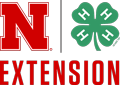 FRONTIER COUNTY EXTENSION BOARDApril 24, 2023 7:00 p.m.Full Board Quarterly MeetingNCTA Ag Hall Room 9, Curtis, NECall Meeting to Order, Review Agenda & Open Meeting Law Noted, Welcome Guests – President Emily L.Roll Call – Karrie W.  Answer with “the big question” cardApprove Minutes of the Regular Meeting Held on January 30, 2023Extension Board Financial Report, Bills & CommunicationCurrent Monthly Extension Office Expenses4-H Council Financial ReportPresident’s Report/Vice President Report – Emily Lenz & Carol HanesExtension Staff ReportsEngagement Zone #4 Zone Coordinator – Ben DuttonNACEB Zone 4 Director Report – Emily Lenz Lead Educator/4-H Youth Educator – Kathy Burr –promoted from Assistant Extension Educator to Associate Extension Educator effective July 1, 2023. (UNL promotion celebration May 9 in Lincoln) YQCA- 2 face to face sessions taught- 76 youth; Shooting Sports Organizational Meeting; Embryology in all 3 school, Babysitting Clinic- 11; Animal Science Discovery Days- May 25-Curtis. Agronomy Youth Field Day – June 27, Planning various 4H summer workshops, Frontier County Fair in Stockville – July 22-30, 2023; Eustis Fair & Corn Show – August 2-5, 2023.Unfinished BusinessNACEB Legislative Day in Lincoln March 28 Senator Teresa Ibach District #44 -Kathy Summer Extension Office Intern – NCTA Student Haley RobbNew NACEB Banner approved $275- where order?Office chair replacement purchase update- MandyPostage Meter (expires Oct 2026)OtherNew BusinessExtension Dean Charlie Stoltenow & EZ 4 Ben Dutton office visit and stakeholder meal- Mandy, Kathy & Randy Upcoming May 2nd visit with Dr Mike Boehm in McCook- Emily (Kathy attended same event April 12 in NP) $100 NACEB County dues for 2023Civil Rights Survey- Mandy Office phone Caller ID- Mandy 2023-24 budget- start discussionWatch a few of Big 3 Strategic Direction videos so Ext Bd can promote Extension to others along with Big 3 cards  https://extension.unl.edu/our-strategic-direction/OtherUpcoming programs-see flyersNext Meeting – June 26, 2023, 7:00 p.m. June 26 – Set Upcoming Budget that Starts in JulyOctober 23 or 30 – Get New Members Nominated & Appointed, Programming IdeasAdjournFrom Extension Dean Charlie Stoltenow email-Big 3 video assets:Overall Extension“Power Up” ExtensionThe Big 3 | Our Strategic DirectionAgricultural ProfitabilityEarly ChildhoodHorticulture, Landscape and Environmental SystemsLivestock SystemsRural Prosperity Nebraska4-H Youth DevelopmentWater and Cropping SystemsFood Nutrition and HealthFor a quick access to any and all of these, visit: https://extension.unl.edu/our-strategic-direction/   How should you use these? The possibilities are nearly endless. Here are a few ideas:As an intro or part of a presentation to community groupsAs a link in an email update to stakeholdersAs a kickoff to a meeting with your teamIn your social media postsAnd remember—you can “cross-pollinate” with these videos! In other words, a group you meet with might already know about the work of Livestock Systems, but do they know about Early Childhood or Water and Cropping Systems? Thank you for all of your work and thank you for spreading the Nebraska Extension story!Dean Charlie